RESOLUÇÃO 02/2020		Dispõe sobre o Relatório Anual de Gestão de 2014, 2015 e 2016. O plenário do Conselho Municipal de Saúde de Pindaí, em reunião ordinária no dia 17 de janeiro 2020, no uso de suas competências regimentais e atribuições legais conferidas pelas Leis 8080/90 e 8142/90,Resolve:- Aprovar o Relatório Anual de Gestão de 2014, 2015 e 2016. - A presente resolução entrará em vigor a partir da data de sua publicação, revogadas todas as disposições em contrário. SECRETARIA MUNICIPAL DE SAÚDE DE PINDAÍ, ESTADO DA BAHIA, em 31 de janeiro de 2020. ________________________________________Ediane Santos CairesPresidente do CMS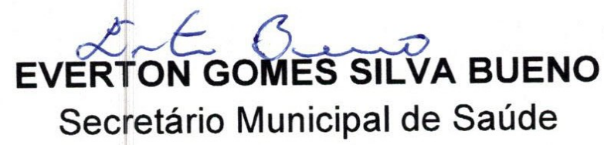 